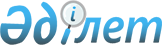 Шектеу іс-шараларын белгілеу туралы
					
			Күшін жойған
			
			
		
					Ақмола облысы Біржан сал ауданы Заурал ауылдық округі әкімінің 2022 жылғы 22 маусымдағы № 5 шешімі. Қазақстан Республикасының Әділет министрлігінде 2022 жылғы 23 маусымда № 28573 болып тіркелді. Күші жойылды - Ақмола облысы Біржан сал ауданы Заурал ауылдық округі әкімінің 2022 жылғы 22 қыркүйектегі № 7 шешімімен
      Ескерту. Күші жойылды - Ақмола облысы Біржан сал ауданы Заурал ауылдық округі әкімінің 22.09.2022 № 7 (оның алғашкы ресми жарияланған күнінен бастап қолданысқа енгізіледі) шешімімен.
      "Ветеринария туралы" Қазақстан Республикасының Заңының 10-1-бабының 7) тармақшасына сәйкес, Біржан сал ауданының бас мемлекеттік ветеринариялық-санитариялық инспекторының 2022 жылғы 13 маусымдағы № 01-23-250 ұсынысы негізінде ШЕШТІМ:
      1. Ақмола облысы Біржан сал ауданы Заурал ауылдық округінің Құдықағаш ауылының аумағында ірі қара малдың жұқпалы ринотрахеит ауруының анықталуына байланысты шектеу іс-шаралары белгіленсін.
      2. Осы шешімнің орындалуын бақылауды өзіме қалдырамын.
      3. Осы шешім оның алғашқы ресми жарияланған күнінен бастап қолданысқа енгізіледі.
					© 2012. Қазақстан Республикасы Әділет министрлігінің «Қазақстан Республикасының Заңнама және құқықтық ақпарат институты» ШЖҚ РМК
				
      Заурал ауылдықокругінің әкімі

Р.Абдикенов
